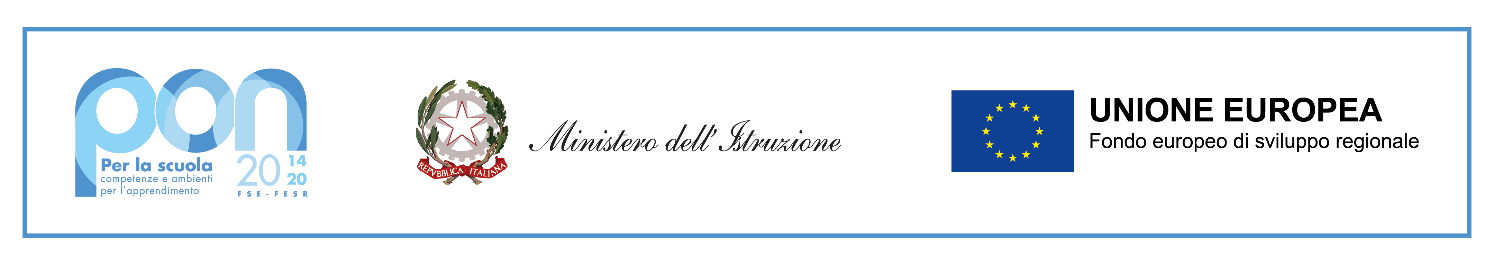 Liceo Scientifico Statale “Elio Vittorini” 
   Via Mario Donati, 5/7  20146 Milano  
Tel.  02.474448 – 02.4233297 - Fax 02.48954315  
Cod. Fisc. 80129130151   –   Cod. Mec. MIPS18000P
   Sito internet:  www.eliovittorini.edu.it    e-mail: segreteria@eliovittorini.itProt. n°  1621/VII.6          del 12 aprile 2022OGGETTO: Decreto assegnazione incarico di PROGETTISTA:Fondi Strutturali Europei – Programma Operativo Nazionale “Per la scuola, competenze e ambienti per l’apprendimento” 2014-2020. Asse II - Infrastrutture per l’istruzione – Fondo Europeo di Sviluppo Regionale (FESR) – REACT EU. Asse V – Priorità d’investimento: 13i – (FESR) “Promuovere il superamento degli effetti della crisi nel contesto della pandemia di COVID-19 e delle sue conseguenze sociali e preparare una ripresa verde, digitale e resiliente dell’economia” – Obiettivo specifico 13.1: Facilitare una ripresa verde, digitale e resiliente dell'economia - Azione 13.1.2 “Digital Board: trasformazione digitale nella didattica e nell'organizzazione”– Avviso pubblico prot.n. 28966 del 6 settembre 2021 per la trasformazione digitale nella didattica e nell'organizzazioneCUP G49J21011430006     13.1.2A-FESRPON-Lo-2021-694 Titolo “DIGITAL BOARD”VISTO	il Decreto Legislativo 30 marzo 2001, n. 165 recante "Norme generali sull'ordinamento del lavoro alle dipendenze della Amministrazioni Pubbliche" e ss.mm.ii.;VISTO	il DPR 275/99, concernente norme in materia di autonomia delle istituzioni scolastiche;VISTA	la circolare della Funzione Pubblica n.2/2008;VISTO  il D.I. 129/2018  concernente “ Regolamento concernente le Istruzioni  generali sulla gestione              amministrativo-contabile delle istituzioni scolastiche"; VISTA  la circolare n° 2 del 2 febbraio 2009 del Ministero del Lavoro che regolamenta i compensi, gli aspetti              fiscali E contributivi per gli incarichi ed impieghi nella P.A.VISTO	l’avviso prot. n°1019/VI.3 del 9 marzo 2022 con il quale si invitava il personale della scuola a presentare istanza di partecipazione all’assegnazione degli incarichi di progettista e/o collaudatoreVISTO    il decreto di istituzione commissione prot.  n° 1332/VI.3 del 27 marzo 2022VISTO    il verbale della commissione prot. n°1424 del 31 marzo 2021 e le relative graduatorie allegateVISTO   essere trascorso il tempo utile per i ricorsi avverso le graduatorieVISTO   l’assenza di ricorsi presentati RITENUTE quindi di poter considerare definitive le graduatoriePRESO ATTO della dichiarazione presentata dall’assistente tecnico Antonio Vastola  in merito all’assenza di incompatibilità e cause ostativeDECRETAArt. 1  Si conferisce al sig. Antonio Vastola , C.F.:  VSTNTN91L09I438M l’incarico di PROGETTISTAArt. 2Per l’incarico è attribuito un compenso massimo, comprensivo di ogni tassa e onere, pari a  642,04 euro Lordo Stato, che corrispondono a numero 33 ore  e 35 minuti da svolgere in orario aggiuntivo a quello di servizio secondo le modalità e le tempistiche ritenute opportune e concordate preventivamente con il Dirigente ScolasticoArt. 3La retribuzione prevista è quella contrattuale, ovverosia 19,24 euro/ora Lordo Stato.Art. 4L’incarico dovrà essere espletato secondo le finalità, gli obiettivi e le modalità esplicitate nel progetto.Per tale incarico, alla S.V. spettano i seguenti compiti:Verifica della congruità della candidatura con le necessità attuali della scuolaVerifica delle matrici poste in candidatureModifica delle matrici per le nuove esigenzeRicerche di mercato per la individuazione delle ditte fornitrici del materiale richiestoRedazione del capitolato tecnico secondo la normativa PON Verifica della fattibilità del capitolato tecnicoVerifica della rispondenza del capitolato tecnico alle esigenze della scuolaPreparazione della tipologia di procedura di acquistoRedazione del disciplinare di gara, delle matrici d’acquisto, del capitolato tecnico definitivoAssistenza alle fasi della garaRicezione delle forniture ordinateVerifica della corrispondenza di quanto arrivato a quanto ordinato	        Il RUP Dirigente Scolastico      Dott.ssa Albalisa Azzariti